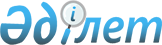 О внесении изменения в решение акима района Т.Рыскулова от 14 декабря 2018 года № 01 "Об образовании избирательных участков на территории района Т.Рыскулова"Решени акима района Т. Рыскулова Жамбылской области от 28 февраля 2019 года № 01. Зарегистрировано Департаментом юстиции Жамбылской области 1 марта 2019 года № 4132
      Примечание РЦПИ.

      В тексте документа сохранена пунктуация и орфография оригинала.
      В соответствии со статьей 23 Конституционного Закона Республики Казахстан от 28 сентября 1995 года "О выборах в Республике Казахстан" и статьей 33 Закона Республики Казахстан от 23 января 2001 года "О местном государственном управлении и самоуправлении в Республике Казахстан" аким района Т. Рыскулова РЕШИЛ:
      1. Внести в решение акима района Т. Рыскулова от 14 декабря 2018 года № 01 "Об образовании избирательных участков на территории района Т. Рыскулова" (зарегистрировано в Реестре государственной регистрации нормативных правовых актов за № 4034, опубликовано 26 декабря 2018 года в Эталонном контрольном банке нормативных прововых актов Республики Казахстан в электронном виде) следующее изменение:
      в приложении к указанному решению цифры и слова "избирательный участок № 465" заменить цифрами и словами "избирательный участок № 362".
      2. Контроль за исполнением данного решения возложить на руководителя аппарата акима района Алкереева Нуржана Сайлаубековича.
      3. Настоящее решение вступает в силу со дня государственной регистрации в органах юстиции и вводится в действие по истечении десяти календарных дней после дня его первого официального опубликования.
      "СОГЛАСОВАНО"
      Председатель Жамбылской областной 
      территориальной избирательной комиссии 
      С. Айдапкелов
      "___"______________2019 год.
					© 2012. РГП на ПХВ «Институт законодательства и правовой информации Республики Казахстан» Министерства юстиции Республики Казахстан
				
      Аким района 

А. Крыкбаев
